790925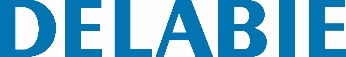 Смеситель для душа  TEMPOMIXАртикул: 790925 Технические характеристикиПорционный смеситель для душа встраиваемый:Хромированная розетка Ø 195.Стандартный встраиваемый блок. Регулируемая глубина встраивания от 28 до 43 мм.Монокомандный смеситель TEMPOMIX 3/4" .Антилигатурное кольцо.Регулировка температуры и пуск посредством нажимной кнопки.Стопор ограничения максимальной температуры (регулируется при установке).Интервал подачи воды ~30 сек, мягкий пуск.Расход 12 л/мин при давлении 3 бара.Коннекторы M1/2" для медной трубки Ø 15.Встроенные обратные клапаны и фильтры.Хромированные металлические вентили.Гарантия 10 лет.Эта модель не оборудована встраиваемым герметичным блоком, установщик должен предусмотреть герметичность ниши для встраивания, а также слив возможных протечек и конденсата (см. инструкцию по установке).